«06 »  октября  2015 г.						                         № 2-1Об объявлении конкурса по отборукандидатур на должность главы поселка Березовка Березовского районаРуководствуясь частями 2.1, 6 статьи 36 Федерального закона от 06.10.2003 № 131-ФЗ «Об общих принципах организации местного самоуправления в Российской Федерации», статьями 7, 32, 32.1, 33 Устава поселка Березовка Березовского района Красноярского края, Положением о порядке проведения конкурса по отбору кандидатов на должность главы поселка Березовка Березовского района, утвержденным решением Березовского поселкового Совета депутатов от 05.08.2015  № 50-5, Березовский поселковый  Совет депутатов РЕШИЛ:Объявить конкурс по отбору кандидатур на должность главы поселка Березовка Березовского района.Назначить проведение конкурса по отбору кандидатур на должность главы поселка Березовка Березовского района на 30.10.2015 в 10 часов 00 минут по адресу: Красноярский край, Березовский район, пгт. Березовка, ул. Центральная, 19, каб. 2-1.3. Утвердить текст объявления о приеме документов от кандидатов согласно Приложению 1.4. Назначить членов конкурсной комиссии от органов местного самоуправления согласно Приложению 2.5. Назначить ответственным за осуществление приема документов от кандидатов, их регистрацию и организационное обеспечение работы конкурсной комиссии Колегову Галину Михайловну– главного специалиста по правовым вопросам Администрации поселка Березовка Березовского района Красноярского края.6. Контроль за исполнением настоящего решения возложить на постоянную комиссию Березовского поселкового  Совета депутатов по местному самоуправлению и взаимодействию со СМИ.7. Настоящее решение вступает в силу со дня его официального опубликования в газете «Пригород» и подлежит размещению в информационной сети «Интернет» на сайте Администрации поселка Березовка Березовского района Красноярского края http://www.pgt-berezovka.ruПредседатель Березовского поселкового Совета депутатов ________________С.А. СусловИ.о. Главы поселка Березовка__________________ А.А.КузнецовПриложение 1 к Решению  Березовского поселковогоСовета депутатовот 06.10.2015 г.  № 2-1Березовский поселковый Совет депутатов объявляет о начале приема документов от граждан, желающих принять участие в конкурсе по отбору кандидатур на должность главы поселка Березовка Березовского района.Для участия в конкурсе представляются следующие документы:Личное заявление на участие в конкурсе;Собственноручно заполненную и подписанную анкету с приложением фотографий 4x5 см., 3 шт.;Паспорт или заменяющий его документ;Документы, подтверждающие  образование, стаж работы и квалификацию (при наличии): Документ о высшем профессиональном образовании; Трудовую книжку или иной документ, подтверждающий трудовую (служебную) деятельность гражданина;сведения о доходах, полученных кандидатом, его супругой (супругом), несовершеннолетними детьми, принадлежащем им имуществе, вкладах в банках, ценных бумагах.Также подаются копии документов, указанных в пунктах 3 и 4.Предоставление документов для участия в конкурсе, указанных в пунктах 1, 2 и 3, является обязательным.По желанию кандидата им могут быть представлены документы о дополнительном профессиональном образовании, о присвоении ученой степени, ученого звания, о награждении наградами и присвоении почетных званий и иные документы, характеризующие его личность, профессиональную подготовку.Указанные документы граждане подают лично по адресу: Красноярский край, Березовский район, пгт. Березовка, ул. Центральная, 19, каб. 2-24,  с 09 октября  2015г. по 23 октября 2015г. включительно, по будним дням - с 16 часов 00 минут до 19 часов 00 минут,   в субботу - с 10 часов 00 минут до 14 часов 00 минут. Телефон для справок 8(39175) 2-21-81; 2-13-15.В качестве конкурсного задания кандидат представляет разработанную им программу действий, направленную на улучшение социально-экономической ситуации в муниципальном образовании (далее - Программа).Программа обязательно должна содержать:Оценку текущего социально-экономического состояния муниципального образования;Описание основных социально-экономических проблем муниципального образования;Комплекс предлагаемых кандидатом мер, направленных на улучшение социально-экономического положения и решение основных проблем муниципального образования;Предполагаемую структуру местной администрации;Предполагаемые сроки реализации Программы.Программа подписывается кандидатом и представляется Комиссии в день проведения конкурса.Условия и порядок проведения конкурса, формы необходимых для участия в конкурсе документов утверждены решением  Березовского поселкового Совета депутатов от от 05.08.2015  № 50-5 «Об утверждении Положения о порядке проведения конкурса по отбору кандидатов на должность главы поселка Березовка Березовского района», которое опубликовано в газете «Пригород» 13.08. . № 33.  Приложение 2 к Решению  Березовского поселковогоСовета депутатовот 06.10.2015 г.  № 2-1Члены конкурсной комиссии по проведению конкурса по отбору кандидатур на должность главы поселка Березовка Березовского района.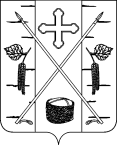 БЕРЕЗОВСКИЙ ПОСЕЛКОВЫЙ СОВЕТ ДЕПУТАТОВРЕШЕНИЕп. Березовка1.Терещенко В.В.Депутат Березовского поселкового Совета депутатов2.Лапина Е.В.Депутат Березовского поселкового Совета депутатов3.Колегова Г.М.Главный специалист по правовым вопросам Администрации поселка Березовка Березовского района Красноярского края